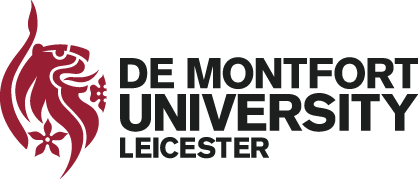 PARTICIPANT INFORMATION SHEET (‘BRIEF’ INTERVIEW VERSION) FOR VERBAL CONSENT Notes for the Researcher to help you to obtain verbal consent correctlyNote: This is a form that should be used as a checklist of issues to be considered before you conduct research using verbal consent. It also documents how you plan to do so and should be completed in as much detail as possible to demonstrate that you have thought through the issues fully. As such, the form also allows the reviewer or Faculty Research Ethics Committee to further evaluate whether your decision to use verbal consent is appropriate.Please remember, since reviewers may not know you personally or be familiar with your research design, providing this information helps them to understand how you plan to conduct your research.It is not a form to be given to the research participants to complete or sign.Researchers should keep in mind that use of consent in research serves two important and closely linked principles:Firstly, a fundamental principle of ethical research is that participation and consent is voluntary and informed. Secondly, the storing and processing of any personal data for research purposes is subject to legal requirements (such as the General Data Processing Regulations) that researchers need to understand and follow. This legislation expects that participants who give consent for their data to be used understand how it will be stored, processed and eventually destroyed. If the data is deemed to be Special Category Data, there are more stringent requirements for safeguarding what will be processed to avoid breaching fundamental data rights. Applicants should seek appropriate advice and guidance if they have any doubts about their responsibilities.The consent process should usually cover the following areas:The participant’s understanding of the researchConsent to the way in which research will be carried outPrivacy and confidentiality of information (the ethical basis of research)Right to withdraw participation and/ or data in the studyData protection (legal issues in data managementFuture data re-use (when specifically required)All requests for consent should be specific, unambiguous and informed. All statements above that do not apply to the research should be removed. Studies that require different data types to be taken or use different media within the same project should take care that consent is granular whenever possible.In some fields of research, it could be helpful to re-use the data for future research and analysis. If it is likely that your data is of this kind and you want to have the option to use the data for other purposes, or for it to be available to other researchers, you must obtain explicit permission and describe what you want the participant to agree to in the Explanatory Statement. If the study involves the possible disclosure of information (either in focus groups, one to one interviews or through being passed on in any other forms of communication), the duty to pass on information that may have a bearing on the safety of others (for example in the context of possible terrorism or safe-guarding concerns) will require that the participant is informed of this fact.PARTICIPANT INFORMATION SHEET (‘BRIEF’ INTERVIEW VERSION) Checklist:  verbal consent from research participants(Generally, for use in research projects that use brief interviews) This form to be submitted as supporting documentation for ethical review and approvalTitle of Project:  <Insert Title>Name of Researcher:  <Insert Name>NOTE: SECTIONS BELOW TO BE AMENDED BY THE RESEARCHER AS APPROPRIATE:Process of obtaining verbal consent from research participants:Give an account of how you will verbally explain to the research participants as clearly as possible and in terms that they are familiar with:The aims and objectives of your research;The reasons why you have selected them for this research; The reasons why their story/knowledge/understanding/opinions are relevant to your research;The ways in which the research data will be used: for example, in a dissertation/thesis/publications/blogs/reports/policy documents.I will verbally explain to the research participants:That they can withdraw from the research at any time without giving a reason, and without being penalised or disadvantaged in any way and/or that they can tell me not to use certain types of information at any time;What confidentiality means in the context of the research and how confidentiality will be maintained in this particular context (OR explain why confidentiality cannot be maintained in this particular case – e.g. focus group);What anonymity means and how it will be maintained in this particular context (OR I will ask approval for the use of their name/location/company/organisation in the final report/dissertation/further publication).That as they are sharing their details with DMU, they can be assured that their personal data will be kept in compliance with legislation such as GDPR. Describe briefly below how you will verbally explain to your informants that they can withdraw from the research at any time, what confidentiality and anonymity mean in your research context, and how you will explain these terms to your informants:I will verbally check with the research participants that (tick, as applicable):They are happy to be interviewed and/or observed by me;They are happy for me to be present at and/or participate in their activities; They are happy for me to take notes on the interview/observations/interactions;They are happy for the interview/observation/interaction to be:photographedvideo tapedaudio tapedWhere photographs, video or audio tape are to be shown to others, specific and separate consent should be sought in written, video or audio form.This consent should involve a full explanation of the kinds of contexts in which these media are to be shown.Media should not be published – online or elsewhere – without specific consent.They are happy to be contacted again for a further interview should that be required.I will give the research participants the opportunity to ask any questions about any of the above or any other concerns they may have.I understand that seeking verbal consent will involve explaining all I have documented above and that verbal consent is an ongoing process. I understand that I will need to document the ongoing process of verbal consent.Process in which verbal consent cannot be obtained:If participant observation and/or other ethnographic research methods will be used in which verbal consent will not or cannot be sought/obtained, the following need to be considered by the researcher:Researcher Signature:Date: